[제24차 기업실무 아카데미] 효율적 시간관리와 업무효율 제고1. 귀하의 건승하심과 귀사/기관의 일익 번창하심을 기원합니다.2. 시간관리에 대한 인식 및 관리능력 차이로 인해 업무의 효율적 처리와 그 결과도 다릅니다. 시간에 대한 효율적 관리는 직장인의 업무효율과 실적 제고에 큰 영향을 주고 있습니다.3. 이에 본 상회는 다년간 대학강의 경험을 갖고 있고 청화대, 절강대 CEO특강반 초청강사로 활약하고 있는 전문가를 초청하여 “효율적 시간관리와 업무효율 제고”를 주제로 제24차 기업실무 아카데미를 개최하오니 회원사 임직원 여러분의 많은 관심과 참석 바랍니다.- 아          래 –○ 일시 : 2018.12.21(금) 09:00~16:30○ 장소 : 현대차빌딩 20층 (주소 : 朝阳区霄云路38号现代汽车大厦)○ 주제 : 효율적 시간관리와 업무효율 제고○ 강사 : 曹爱红 (청화대/절강대 CEO특강반 초청강사)○ 강연언어 : 중국어○ 준비물품 : 노트, 볼펜 등○ 참석대상 : 중국한국상회 회원사 임직원 60여명○ 진행순서 - 08:30 ~ 09:00  등록- 09:00 ~ 09:05  개회 및 강사 소개- 09:05 ~ 11:20  ☞ 시간관리에 대한 인식☞ 시간관리 방법툴과 실전 - 11:20 ~ 13:00  휴식 (오찬 제공)- 13:00 ~ 16:30  ☞ 시간운영 기교 및 업무와 시간 관리☞ 실전 등 → 더욱 상세한 내용은 첨부 중문파일 참조○ 신청접수: 12.20(목)까지 참가자의 회사명, 성함, 직급, 핸드폰 번호와 E-mail정보를 china@korcham.net으로 회신요망.(담당: 이동호 차장, 전화: 8453-9756/7 내선 207)제24차 기업실무 아카데미 참가신청서* 메일송부 : 중국한국상회 사무국(E-mail: china@korcham.net), FAX: 8453-9760 * 첨부: “효율적 시간관리와 업무효율 제고” 중문안내 자료中国韩国商会第二十四届会员企业职员业务(时间管理)培训通知时间：2018.12.21(星期五)  09:00~16:30地点：现代汽车大厦20层大会议室(朝阳区霄云路38号)主题：高效能时间管理与效率提升讲师：曹爱红国际注册企业培训师， 南开大学硕士/大学讲师经历培训语言：中文参加人员：会员企业职员60余名(本次培训每单位可多名参加)准备物品：记事本、笔等报名方式： 请于12月20日(星期四)前将参加培训人员的公司名、姓名、职务、手机号、邮箱地址等信息发送到 china@korcham.net联系人：中国韩国商会事务局 李东浩，Tel：010-8453-9755~8转210附件：高效能时间管理与效率提升培训课程高效能时间管理与效率提升导读每个人都拥有完全相同的时间资源 —— 每天24小时，每年365天，但每个人的工作效率和工作业绩却很不一样。原因何在？重要原因之一，就是不同的人，对时间资源的认识不同，时间管理的能力也不一样。事实证明，管理好时间，能大幅度地提升工作效率和工作业绩，因此时间是所有人取得成功的必备要素之一。本课程旨在帮助学员认识到时间管理的重要性，管理个人时间与做好工作计划,从而提升工作效率，产生较好的工作效益。时间是最宝贵的本钱，如何成为一位管理时间和工作效率的高效人士，在工作中达到事半功倍的效果？本课程将给予可供参考的答案。基本信息培训方式   理论讲授40％、落地练习30％、互动案例讨论20％、经验分享、答疑10％课程对象   企业中层干部和基层主管骨干课程收益认识时间管理和工作效率的关系；发现时间管理的不足点；提升时间管理的技巧,提高工作效率；有十五种实用时间管理工具带回企业落地；充分了解时间管理的重要性，统筹安排、利用时间，提高自己的工作效率。课程大纲主题一：认知时间管理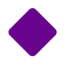 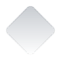 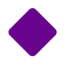 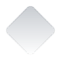 一、定义视频《时间都去哪了》案例导入：时间为什么很重要时间管理目的时间管理是最重要的功能二、时间管理历史第一代时间管理：备忘录型第二代时间管理: 简单计划型，时间管理法分析第三代时间管理:操之在我型，时间管理法分析第四代时间管理法：个人管理，倒着看四代时间管理主题二：实用时间管理工具方法及落地演练做正确的事，并一次做好要事第一- ABC法则运用80/20法则与减少重覆工作目标管理法四象限与4D工作法业余时间管理色彩管理法善用便利贴善用工作时段分配法办公桌整洁和个人的洁净时间管理的利器：清单管理法六点优先工作制与麦肯锡30秒电梯法同类事情一次做完充分授权要事第一主题三：时间运筹技巧与业余时间管理一、并行工作模式 二、串行工作模式三、并行串行如何兼顾四、业余时间管理一个人有什么成就看业余时间安排八小时外决定你成为什么样的人别休息太久，后面的人会追上来业余时间的“要事”是什么特殊的人生算式理解时间大于金钱实现自我更新和完善提高总结：管理时间就是“舍得”选择的重要性--人生因选择而不同 성함/姓名직위/职位회사명/公司名핸드폰/手机 E-mail